Barton St. Lawrence Primary School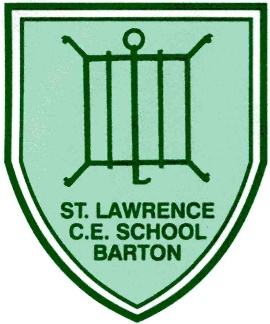 Yearly OverviewAUTUMN 1AUTUMN 2SPRING 1SPRING 2SUMMER 1SUMMER 2RECEPTIONFMS – Rumble in the JungleFMS –Superworm FMS –Hungry Caterpillar FMS –Elmer FMS –How to catch a star FMS –Rosie’s Walk& Rugby Tots YEAR 1Baseline unit - Supertato Gymnastics Activities 1Rolling a ballCatching & bouncing a ballKickingRugby Tots YEAR 1Underarm throwDance – Robots Overarm throw AthleticsYEAR 2Piggy in the middleBounce ball Dance – ExplorersStriking and fieldingRugbyNet and wall YEAR 2Playground games in the 20th CenturyOAA – The Great Outdoors AthleticsGymnastics Activities End of KS1 assessmentYEAR 3Invasion Games - Handball Invasion Games - Netball OAA – Team work & problem solvingAthleticsNet and wall – Core Task 2Striking & Fielding - RoundersYEAR 3Target Games – DodgeballGymnastics activities 1Gymnastics activities 2Invasion Games - RugbyDance – Ironman Dance – Rock and RollYEAR 4OAA – Trust and TrailsGymnastics activities 2Invasion Games - BasketballInvasion Games - RugbyStriking & Fielding - CricketDance – The Great Plague YEAR 4Swimming – Autumn 1Swimming – Autumn 2Swimming – Spring 1Swimming – Spring 2Swimming – Summer 1AthleticsYEAR 5Invasion Games - Netball Gymnastics Activities 1Target Games – CurlingDance – Food, glorious foodOAA - OrienteeringStriking & Fielding - RoundersYEAR 5Invasion Games – Rugby 1Gymnastics Activities 2Invasion Games – Hockey Net and Wall – TennisAthleticsYEAR 6Invasion Games – HockeyInvasion Games – Rugby 2 Dance – Heroes and villains Net and Wall - BadmintonDance - Seaside Target Games – CurlingYEAR 6OAA – Team BuildingGymnastics Activities 1Athletics Gymnastics Activities 2Striking & Fielding – Cricket